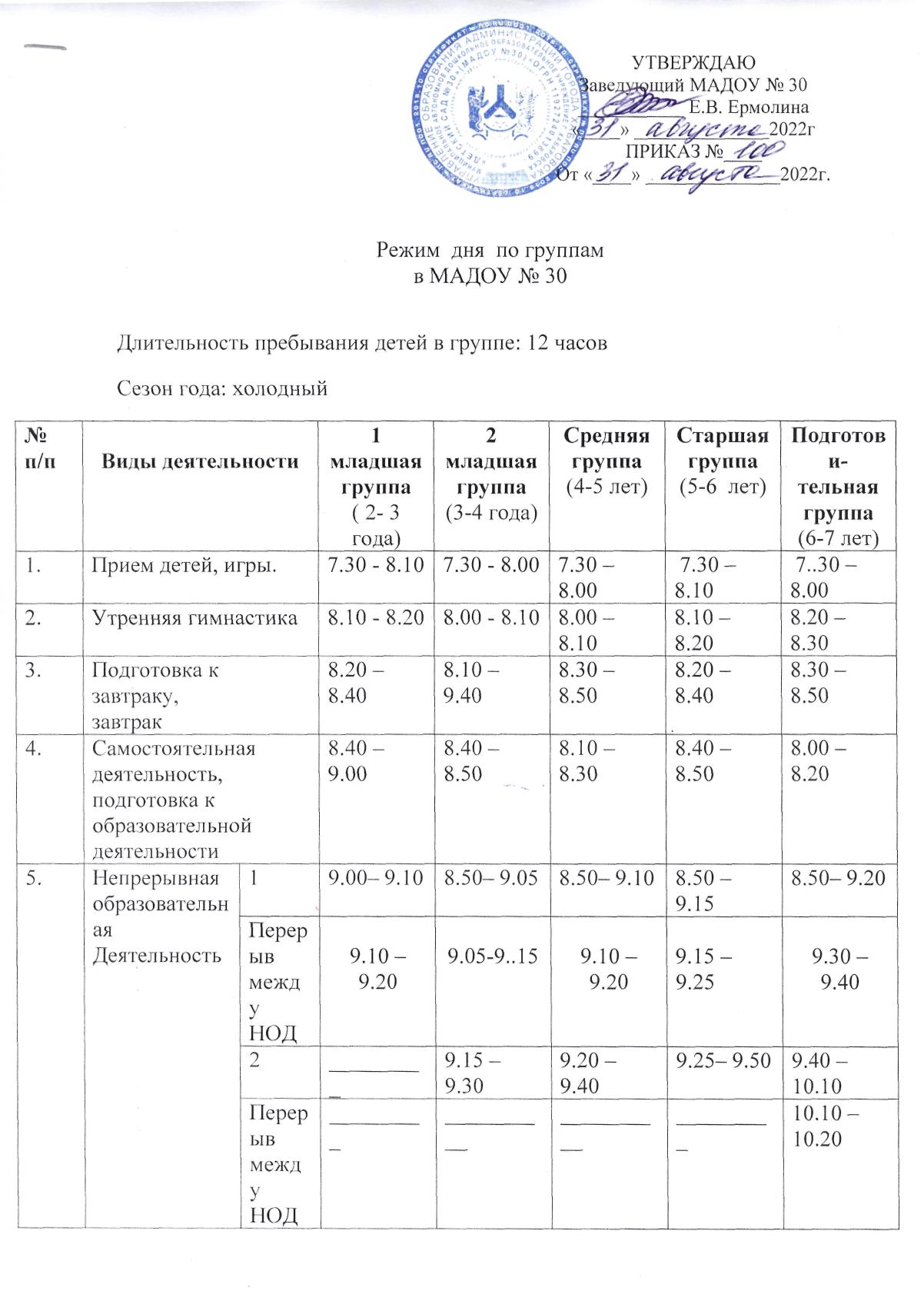 РЕЖИМ  ДНЯ  ПО ГРУППАМв МАДОУ № 30Длительность пребывания детей в группе: 12 часовСезон года: теплый5.5.Непрерывная образовательная Деятельность119.00– 9.108.50– 9.058.50– 9.108.50 – 9.158.50– 9.205.5.Непрерывная образовательная ДеятельностьПерерыв между НОДПерерыв между НОД9.10 – 9.209.05-9..159.10 – 9.209.15 – 9.259.30 – 9.405.5.Непрерывная образовательная Деятельность22_________9.15 – 9.30 9.20 – 9.40 9.25– 9.509.40 – 10.10 5.5.Непрерывная образовательная ДеятельностьПерерыв между НОДПерерыв между НОД______________________________________10.10 – 10.205.5.Непрерывная образовательная Деятельность33______________________________________10.20 – 10.50Второй завтракВторой завтракВторой завтрак6.Подготовка к прогулке, прогулка, двигательная активность Подготовка к прогулке, прогулка, двигательная активность Подготовка к прогулке, прогулка, двигательная активность Подготовка к прогулке, прогулка, двигательная активность 9.45 – 11.459.45 – 11.559.40 – 12.0010.00 – 12.0510.50 – 12.057.Подготовка к обеду. ОбедПодготовка к обеду. ОбедПодготовка к обеду. ОбедПодготовка к обеду. Обед11.45 – 12.2511.55 - 12.2512.00-12.3012.05 -12.3012.05-12.308.Подготовка ко сну,  дневной сонПодготовка ко сну,  дневной сонПодготовка ко сну,  дневной сонПодготовка ко сну,  дневной сон12.25 – 15.2512.25 – 15.0012.30-15.0012.30-15.0012.30-15.009.Корригирующая гимнастика,закаливающие мероприятия, гигиенические процедурыКорригирующая гимнастика,закаливающие мероприятия, гигиенические процедурыКорригирующая гимнастика,закаливающие мероприятия, гигиенические процедурыКорригирующая гимнастика,закаливающие мероприятия, гигиенические процедуры15.25-15.4015.00-15.1515.00-15.1515.00-15.1515.00-15.1510.ПолдникПолдникПолдникПолдник15.40-15.5015.15-15.3015.15-15.3015.15-15.3015.15-15.3011.Непосредственно образовательная деятельность                          Непосредственно образовательная деятельность                          Непосредственно образовательная деятельность                          1 15.50 – 16.0015.50 – 16.05_________15.50-16.15___________15.Совместная деятельность педагога с детьми, индивидуальная работа, кружки по интересам.Совместная деятельность педагога с детьми, индивидуальная работа, кружки по интересам.Совместная деятельность педагога с детьми, индивидуальная работа, кружки по интересам.Совместная деятельность педагога с детьми, индивидуальная работа, кружки по интересам.16.00 –16.2515.30-16.2515.30-16.1515.30-16.3015.30-16.30Прогулка  Прогулка  Прогулка  Прогулка  16.25 – 17.1516.25 – 17.1516.15-17.2016.30-17.2016.30-17.2016.Подготовка к ужину, ужин Подготовка к ужину, ужин Подготовка к ужину, ужин Подготовка к ужину, ужин 17.15 -17.4017.15 -17.4017.20-17.4017.20-17.4017.20-17.4017.Самостоятельная игровая деятельность, прогулка, уход детей домойСамостоятельная игровая деятельность, прогулка, уход детей домойСамостоятельная игровая деятельность, прогулка, уход детей домойСамостоятельная игровая деятельность, прогулка, уход детей домой17.40-19.3017.40-19.3017.40-19.3017.40-19.3017.40-19.30№п/пВиды деятельностиВиды деятельности1 младшая группа( 1,5- 3 года)2 младшаягруппа(3-4 года)Средняя группа(4-5,5 лет)Старшая  группа(5,5-7 лет)Подготови-тельная  группа(6-7 лет)1.Прием детей, игры. на воздухеПрием детей, игры. на воздухе7.30 - 8.307.30 - 8.307.30 – 8.30 7.30 – 8.10 7.30 – 8.202.Утренняя гимнастикаУтренняя гимнастика8.10 - 8.208.10 - 8.208.00 – 8.108.10 – 8.208.20 – 8.303.Подготовка к завтраку,  Завтрак IПодготовка к завтраку,  Завтрак I8.30 – 9.008.30 – 9.008.30 – 9.008.20 – 9.008.30 – 9.004Образовательная деятельность 8.40– 9.009.00 – 9.159.00 - 9.509.00 – 10.009.00 – 10.105Подготовка к прогулке, прогулка, двигательная активность , самостоятельная деятельностьПодготовка к прогулке, прогулка, двигательная активность , самостоятельная деятельность9.10 – 11.30 9.15 – 11.459.50 – 12.0510.00 – 12.0510.10 – 12.056Завтрак IIЗавтрак II10.30-.10.4010.30-.10.4010.30-.10.4010.30-.10.4010.30-.10.407Возвращение с прогулки, гигиенические процедуры, подготовка к обеду.Возвращение с прогулки, гигиенические процедуры, подготовка к обеду.11.40 –12.0011.45 – 12.0012.05-12.2012.05-12.2012.05-12.208Обед Обед 12.00 – 12.2512.00 - 12.2512.20-12.5012.20-12.5012.20-12.509Подготовка ко сну, сонПодготовка ко сну, сон12.25 – 15.2512.25 – 15.2512.50-15.2012.50-15.2012.50-15.2010.Постепенный подъем, корригирующая гимнастикаПостепенный подъем, корригирующая гимнастика15.25-15.3515.25-15.3515.20-15.3015.20-15.3015.20-15.3011Полдник Полдник 15.35-15.4515.35-15.4515.30-15.4015.30-15.4015.30-15.4012Игры, индивидуальная работа, кружки по интересам.Игры, индивидуальная работа, кружки по интересам.15.45 –15.5015.45-16.1015.40-16.1516.30-17.0015.40-16.2013 Образовательная деятельность Образовательная деятельность15.50-16.0016.10-1625-15.40-16.30-14Прогулка  Прогулка  16.00 – 17.1516.25 – 17.1516.15-17.2016.30-17.2016.20-17.2015Подготовка к ужину, ужин Подготовка к ужину, ужин 17.15 - 17.4017.15-17.4017.20-17.4017.20-17.4017.20-17.4016Прогулка ,самостоятельная игровая деятельность, беседы с родителями , уход детей домойПрогулка ,самостоятельная игровая деятельность, беседы с родителями , уход детей домой17.40-19.3017.40-19.3017.40-19.3017.40-19.3017.40-19.30